COLLEGE OF ENGINEERING& TECHNOLOGY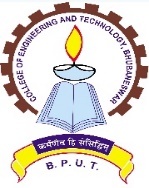         (A Constituent &Autonomous College of Biju Patnaik University of Technology,Odisha)Techno Campus, Ghatikia, PO: Mahalaxmivihar,BHUBANESWAR -751029, ODISHA, INDIA          ____________________________________________________________________________No----------------/ Academic							Date-----/-------/2020		NO OBJECTION CERTIFICATE FOR ISSUE OF MIGRATION CERTIFICATECertified that Mr./ Miss------------------------------------------------------------- Regd. No. ------------------------was a student of this College. He/She  has passed  the final B.Tech. (------------------------------) MCA/B.Arch/ B. Plan/ M.Tech/ M.Arch/ M.Plan/ M. Sc. Programme during the session ---------------------------. The undersigned hasno objection for issue of Migration Certificate in favour of Sri/Miss -----------------------------------------PRINCIPALCOLLEGE OF ENGINEERING& TECHNOLOGY        (A Constituent &Autonomous College of Biju Patnaik University of Technology,Odisha)Techno Campus, Ghatikia, PO: Mahalaxmivihar,BHUBANESWAR -751029, ODISHA, INDIACertified that Mr./ Miss------------------------------------------------------------- Regd. No. ------------------------was a student of this College. He/She haspassed thefinal B.Tech. (------------------------------) MCA/ B.Arch/ B. Plan/ M.Tech/ M.Arch/ M.Plan/ M. Sc. Programme  during the session ---------------------------. The undersigned has no objection for issue of Migration Certificate in favour of Sri/Miss -----------------------------------------    PRINCIPALNAAC ‘ A ’NAAC ‘ A ’